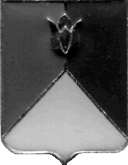 РОССИЙСКАЯ  ФЕДЕРАЦИЯАДМИНИСТРАЦИЯ КУНАШАКСКОГО  МУНИЦИПАЛЬНОГО РАЙОНА ЧЕЛЯБИНСКОЙ ОБЛАСТИ ПОСТАНОВЛЕНИЕот 14.10.2015  г. № 1960Об утверждении акта о приеме-передаче групп объектов основных средств (кроме зданий, сооружений) МКДОУ детский сад «Сказка» к МКОУ «Курмановская СОШ»В соответствии с Федеральным законом от 21.12.2001г. №178-ФЗ «О приватизации государственного и муниципального имущества», Федеральным законом от 06.10.2003г. №131-ФЗ «Об общих принципах организации местного самоуправления в Российской Федерации», Уставом МО «Кунашакский муниципальный район», постановлением администрации Кунашакского муниципального района от 03.07.2015г. №1236 «О реорганизации МКДОУ детский сад «Родничок» с. Нугуманово, МКДОУ детский сад «Сказка», МКДОУ детский сад «Колокольчик» с. Новое Курманово в форме присоединения к МКОУ «Курмановская СОШ»ПОСТАНОВЛЯЮ:1.Утвердить прилагаемый акт о приеме-передаче групп объектов основных средств (кроме зданий, сооружений) МКДОУ детский сад «Сказка»   к МКОУ «Курмановская СОШ» (передаточный акт).2.Контроль за исполнением настоящего постановления возложить на руководителя Управления образования администрации Кунашакского муниципального района Каряка В.И.3.Управляющему делами администрации Кунашакского муниципального района (Якупова Ю.Р.) опубликовать настоящее постановление в газете «Кунашакские вести» и на официальном сайте Кунашакского муниципального района www.kunashak.ru  в сети Интернет. Исполняющий обязанностиГлавы администрации района 	оригинал подписан              	                 Р.Г. ГалеевПередаточный акт деревня Сураково Кунашакского района 		                                    14.10.2015г.МКДОУ детский сад «Сказка» в лице заведующей Хайруллиной Н.Ф., действующей на основании Устава, именуемой в дальнейшем Первая Сторона  и  МКОУ «Курмановская СОШ» в лице директора Ягудин С.К., действующей на основании Устава, именуемой в дальнейшем Вторая Сторона, составили настоящий акт о том, что согласно статей 58, 59 Гражданского кодекса Российской Федерации, постановления Главы администрации Кунашакского муниципального района от 03.07.2015г. № 1236 «О реорганизации МКДОУ детский сад «Родничок» с. Нугуманово, МКДОУ детский сад «Сказка», МКДОУ детский сад «Колокольчик» с. Новое Курманово в форме присоединения к МКОУ «Курмановская СОШ» все активы, имущество в том числе денежные, основные и оборотные средства, делопроизводство, договоры и иная документация передаются Первой Стороной и принимается его правопреемником Второй Стороной, в том числе:1.имущество:2. Документация:1.Устав МКДОУ детский сад «Сказка»» д. Сураково– 1 экз.;2.Лицензия №0002604 от 15.03.2012г – 1 экз.;3.Приложение к лицензии серии А №0002604 – 1 экз.;4.Свидетельство о постановке на учёт серии 74 №005664788 – 1 экз.;5.Свидетельство о внесении записи в ЕГРЮЛ от 26.01.2015г – 1 экз.;6.Свидетельство о государственной регистрации права на здание серии 74 АА 289960 от 02.10.2007 г. – 1 экз.;7.Журнал учёта проверок юридического лица – 1 экз.;8.Книга приказов – 1 экз.;9.Личные дела – 5 экз.;10.Трудовые книжки – 3 экз.;11.Журнал регистрации инструктажа по пожарной безопасности -1 экз.;12.Печать гербовая МКДОУ - 1 шт.;13.Штамп МКДОУ детский сад «Сказка»» д. Сураково  - 1 шт.Председатель комиссии: Макмулова А.Р.  оригинал подписан              Члены комиссии Булатова Э.И.   оригинал подписан              		        Афтахова Ю.М.   оригинал подписан              	       		        Юсупов Р.М.   оригинал подписан              СОГЛАСОВАНО:Руководитель Управления имущественных и земельных отношений администрации Кунашакского муниципального районаоригинал подписан              Р.К. СатыбалдинУТВЕРЖДАЮ:Исполняющий обязанности Главы администрации Кунашакского муниципального района оригинал подписан            Р. Г. Галеев№НаименованиеЕдиница измеренияКол-воСумма (тыс., руб., коп.)1.Библиотечный фондШт.11981,412.Камера морозильнаяШт.1150003.Холодильник «Свияга»Шт.148124.Музыкальный цент «LG»Шт.147895.Набор детской корпусной мебели «Уголок живой природы»Шт.1162306.Насос погружной «Водомёт 60/92»Шт.113900Ноутбук 15,6Шт.115500Принтер НР Р1102Шт.14500Проектор «Epson»Шт.119000Стиральная машина ОкаШт.1127846.Стол СПР/СПРМ -600 600*600*860Шт.142207.ТелевизорШт.115008.Кровати выдвижные 3-х ярусныеШт.540 7929.ВодонагревательШт.1700010.Игровая зонаШт.14390итогоитого159 398,41159 398,41159 398,41Сдал:Заведующая МКДОУ детский сад «Сказка»   оригинал подписан      Хайруллина Н.Ф.Принял:Директор МКОУ «Курмановская СОШ»оригинал подписан              С.К. Ягудин